KUHS: HOMESCIENCE FORM TWOMID TERM EXAM THIRD TERM 2011TIME Give four functions for vitamin B1.  (4 marks)                                 				(i)(ii)                                                                               (i)(ii)(4 marks) State  factors to consider when chosing seams in garment cosntractionention two  (2)  sources  of iron.   (2 marks) 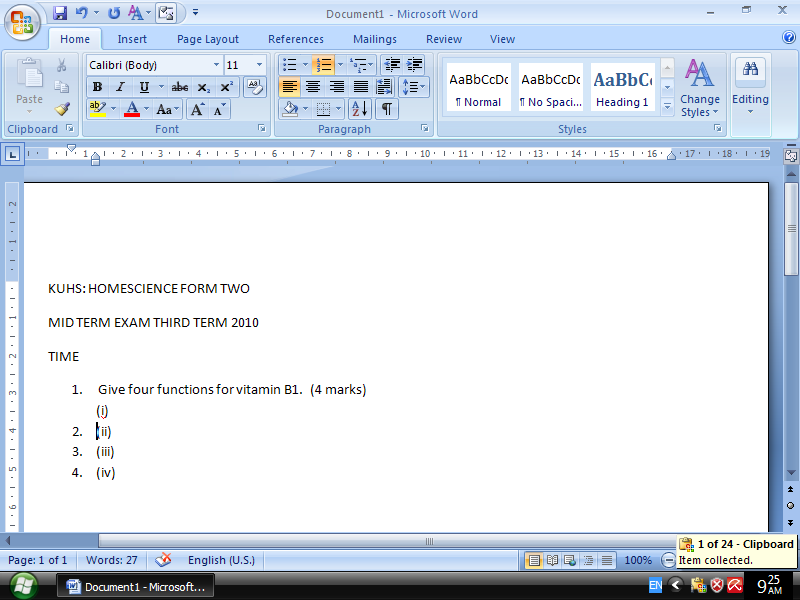 (i)(ii)